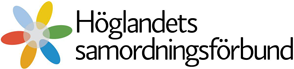 Protokoll fört vid Höglandets samordningsförbunds styrelsesammanträde 2013-09-09, kl. 13.30 – 16.00.

Närvarande:	Carina Bardh		Vetlanda kommun, vice ordförande
 	Lilian Sjöberg-Wärn	Sävsjö kommun
            	Lars-Anders Johansson	Tranås kommun
 	Helena Stålhammar	Landstinget
       	Tomas Erazim 		Eksjö kommun, ersättare
  	Anders Karlsson	Nässjö kommun, ersättare
    	   	
 	Boo Hedbrant		Verkställande tjänsteman
§1. Sammanträdet öppnas.
Vice ordförande Carina Bardh öppnade sammanträdet och hälsade alla välkomna. Speciellt välkomnades Lars-Anders Johansson som ny ledamot.§2. Val av justerare.
Till att justera dagens protokoll valdes Lilian Sjöberg-Wärn.§3. Fastställande av dagordningen.
Dagordningen upplästes och fastställdes i befintligt skick.§4. Föregående sammanträdesprotokoll.
Föregående sammanträdesprotokoll gicks igenom. Protokollet godkändes och lades till handlingarna.§5. Beredningsgruppens minnesanteckningar. 
Beredningsgruppens minnesanteckningar gicks igenom och lades till handlingarna.§6. Val av styrelseordförande. 
Anledningen till punkten var att ordförande Ingemar Karlsson hastigt avlidit. 
Styrelsen valde vice ordförande Carina Bardh till ny ordförande i styrelsen. 
Till vice ordförande valdes Lilian Sjöberg-Wärn.§7. Beslut om firmatecknare.
Till firmatecknare i förbundet valdes ordförande Carina Bardh, vice ordförande Lilian Sjöberg-Wärn och tjänsteman Boo Hedbrant, att två i förening vara firmatecknare.§8. Ekonomisk halvårsrapport.
Den ekonomiska rapporten gicks igenom och diskuterades. Resultatet vid halvåret motsvarade i stort planerad budget. Rapporten godkändes och lades till handlingarna.§9. Beslut om kostnad för utvärdering av SE-projektet.
Inbjudna coachen Gunilla Christenson från Nässjö informerade om arbetet som coach inom SE-projektet och svarade på ledamöternas frågor om projektet.
Ett förslag från regionförbundet om utvärdering av SE-projektet diskuterades.  Höglandets andel av totala kostnaden på 111 000 kr skulle hamna på 33 200 kr, resterande kostnad delas med Finnvedens samordningsförbund, 33 200 kr, och regionförbundet, 44 600 kr. Styrelsen anser att en utvärdering är viktig för att kunna fatta beslut om kommande verksamhet inom SE-projektet.
Styrelsen beslutar att 33 200 kr avsätts till utvärderingen av SE-projektet. §9. Rapport från IT-spårets styrgrupp.
Tomas Erazim rapporterade från IT-spårets styrgrupp. Fem elever har nu fått högskolebehörigheter och ytterligare en är på gång att få det. Totalt har 51 betyg satts av lärarna. Fokuseringen i projektet är nu att hitta företag som kan vara intressanta arbetsgivare för eleverna. Ett brev från en elev lästes upp där projektets positiva inverkan på eleven klart framgick.§ 10. Information.
Boo Hedbrant informerade om tidsplanen för verksamhetsplanen och budgeten för 2014. Beslut om dessa skall tas på nästa sammanträde den 21 okt. Vid denna tidpunkt har vi inte fått besked från staten om beviljade medel. Verksamhetsplanen och budgeten får då göras i två alternativ, dels vid oförändrad budget och dels vid utökad budget.

Styrelsen informerades om pågående arbete med ansökningar till ESF-rådet där samordningsförbundet är aktiv. Ansökningarna gäller att få genomföra förstudier 2014 för att ev. starta projekt 2015. Totalt finns knappt 30 miljoner att söka till förstudier för Småland och öarna.
En ansökan omfattar kommuner och myndigheter i hela Jönköpings län där Försäkringskassan i Jönköping står som projektägare. Målgruppen är personer långt från arbetsmarknaden med fokus på unga, personer med funktionsnedsättning och personer med utländsk bakgrund.
En annan ansökan med regionförbundet, Försäkringskassan, Arbetsförmedlingen, Eksjö, Nässjö och Vetlanda kommun som deltagare inriktar sig unga, s.k. dropouts, personer med funktionshinder och personer med utländsk bakgrund. Förstudiens inriktning är att undersöka förutsättningar att implementera studier som en metod att komma närmre arbetsmarknaden.Samordningsförbundet kommer att medverka i psykiatriveckan.Samverkansgrupper, där olika myndigheter kan träffas för att diskutera och planera så samarbetet fungerar runt personer med behov av stöd från olika instanser finns nu i fem kommuner.Samordningsförbundets kontakt med kommunernas näringslivsbolag fortsätter.Nationella rådet har lagt ett förslag till staten om en begränsning av samordningsförbundens oanvända medel. Förslaget innebär att max 20 % av beviljade medel får finnas i sparade medel. Vid högre beviljade medel minskar möjligheten att spara ned till 10 %.Information om samordningsförbundet kommer att ske på en workshop 10 sept. som anordnas av Rotary där ungdomars möjligheter att komma in på arbetsmarknaden diskuteras.Information om samordningsförbundet och vårt projekt SE-projekt kommer att ske för socialdepartementet och SKL den 25 sept.§11. Övriga frågor.
Styrelsen beslutade att verkställande tjänstemannens halvtidslön fr.o.m. 2013-04-01 skulle vara 20 000 kr/månaden med samma villkor som tidigare.§12. Sammanträdets avslutande.
Carina Bardh förklarade sammanträdet avslutat.Sekreterare
…………………………………………………………………………..
Boo HedbrantOrdförande
…………………………………………………………………………..
Carina BardhJusterare
………………………………………………………………………….
Lilian Sjöberg-Wärn